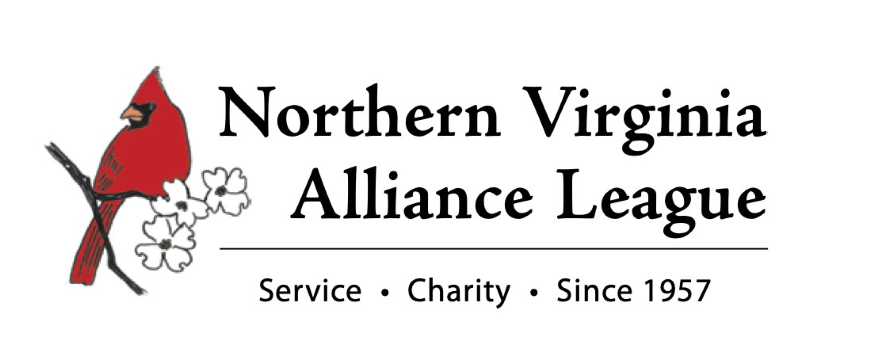 2022 Sponsor Contract Sponsor Name: ___________________________________________________________________________  	 	 	 	                       (As you wish it to appear in print) Contact person: __________________________________________________________________________ Address: 	_____________________________________________________________________________ Phone: __________________Email: _______________________Website: ___________________________ Sponsors Levels Platinum 	 	 	$5,000 Gold  	 	 	              $2,500 Silver 	 	 		$1,000 Bronze 	 	 	$   500 Friends of NVAL 		$   250 Anonymous Gift:  This gift is to remain anonymous and will not be listed in printed materials. I will not be using any allotted tickets; making the full sponsorship amount a tax donation. I am unable to be a Sponsor this year, but would like to make a tax-deductible donation in the  amount of $___________ made payable to: Northern Virginia Alliance League          PO Box 5165, Arlington, VA  22205 I prefer to pay by Credit Card:   https://givebutter.com/2022HolidayLuncheon   OR 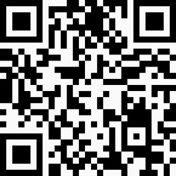 Name_____________________________________________________________________________ Credit Card Number____________________________ Expiration Date__________ CVC_______Billing Address_____________________________________________________________________ Northern Virginia Alliance League (NVAL) is a 501(c)(3) non-profit organization run by volunteers.   All donations are tax deductible to the full extent allowable by law.       Tax ID Number is #52-1284397 For more information about NVAL, please visit our website @nval-info.org or nvalinfo@gmail.com.